МУНИЦИПАЛЬНОЕ БЮДЖЕТНОЕ  ДОШКОЛЬНОЕ ОБРАЗОВАТЕЛЬНОЕ УЧРЕЖДЕНИЕ ДЕТСКИЙ САД КОМПЕНСИРУЮЩЕГО ВИДА № 37  ГОРОДА КУЗНЕЦКА ПЕНЗЕНСКОЙ ОБЛАСТИ Если с другом вышел в путь(конспект коммуникативно - речевого тренинга с детьми старшего дошкольного возраста)подготовила:Нестерова Ирина Владимировнаучитель-логопедгород КузнецкТема: Развитие коммуникативно-речевых навыков.Форма совместной деятельности: коммуникативно-речевой тренинг.Форма организации: подгрупповая (6-8 воспитанников). Возраст детей:   5 -7 лет. Речевой статус: норма речи, фонетико-фонематическое недоразвитие речи, общее недоразвитие речи III уровня (2-ый год обучения), системное недоразвитие речи, соответствующее 3-му уровню речевого развития.Цель: развитие  коммуникативно – речевых навыков детей старшего дошкольного возраста в условиях инклюзивного обучения.Коррекционно-образовательные: Упражнять в семантической синонимии: умении подбирать синонимы к словам, предложениям-приветствиям. Упражнять в формулировании вопроса и адресации его собеседнику, в построении диалога.  Упражнять в подборе словосочетания со словом «тяжелый», умении объяснить их смысл, подобрать синонимы.Коррекционно-развивающие: Развивать словотворчество и языковое чутьё, умение экспериментировать со словами, по-разному комбинировать языковые единицы, части слов. Развивать фонематические процессы; внимание, мышление, память, связную речь; общую и мелкую моторику. Развивать умение высказывать разные версии – варианты решения поставленной задачи (проблемной ситуации).Коррекционно-воспитательные: воспитывать доброжелательность, умение сотрудничать.Оборудование:  клубок ниток; две синие ленты для имитации реки, блоки строительные - детали детского конструктора для строительства моста, три мольберта с магнитами, листы бумаги формата А2, три набора маркеров разного цвета; наборы изображений – смайликов (мимические модели эмоционального состояния человека) на каждого ребёнка.Интеграция областей: Познавательное развитие, речевое развитие, художественно-эстетическое, социально-коммуникативное, физическое развитие.    Ход деятельности: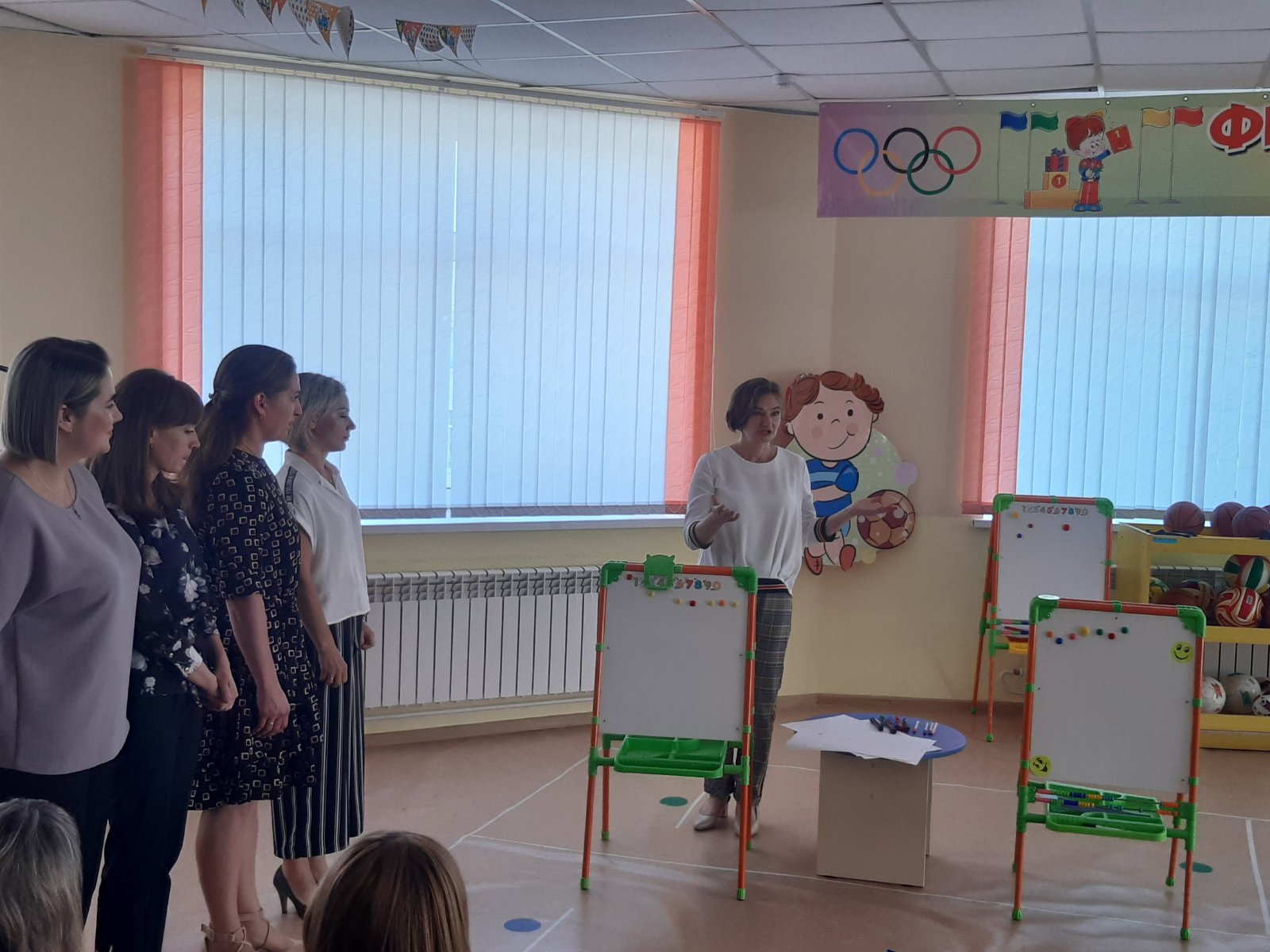 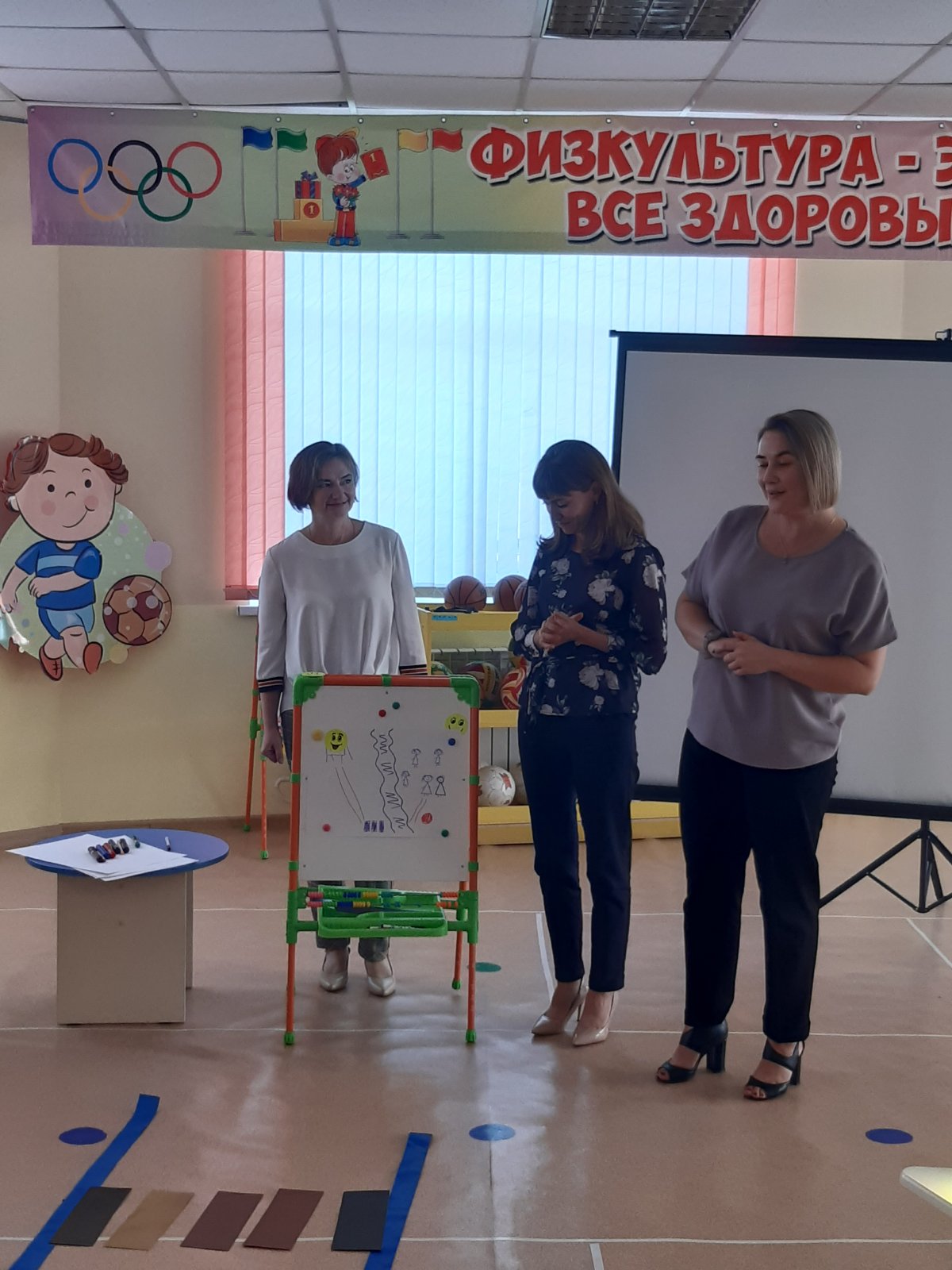 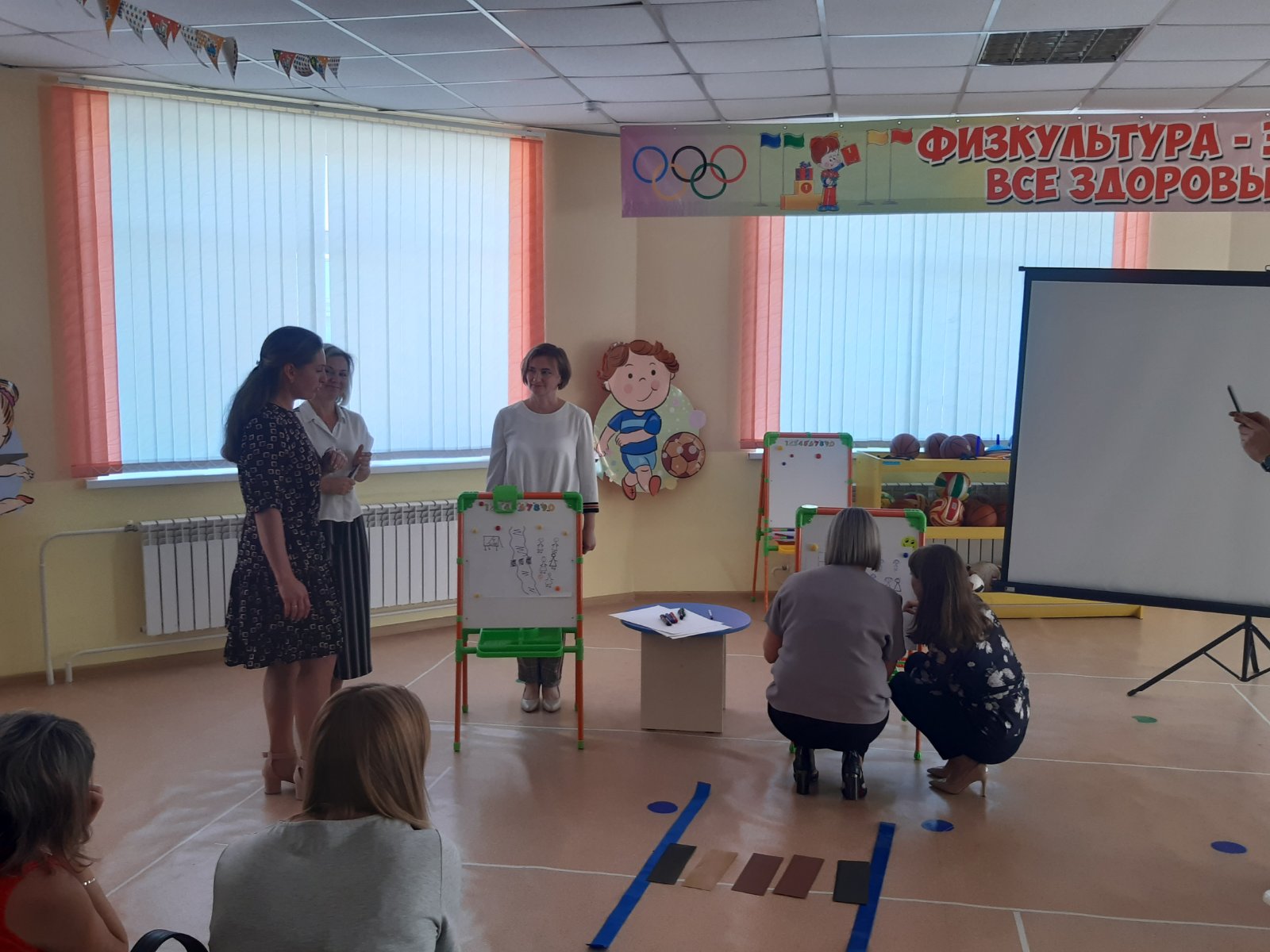 Источник фотографий:Личный архив автора.    Список использованной литературы:1. Аллан Дж. Ландшафт детской души. Москва: ПЕР СЭ, 2006.2. Крючков В.П. Формирование коммуникативно-речевой компетенции в условиях инклюзии// Сб. науч. статей по материалам Международной научно-практической конференции/ Специальное образование и социокультурная интеграция. Саратов: Саратовский источник. – 2019.3. Микляева Н.В. Развитие способностей дошкольников средствами комментированного рисования. Москва: УЦ  Перспектива, 2010. 4. Микляева Н.В. Комментированное рисование в детском саду: методическое пособие. Москва: ТЦ Сфера, 2010.5. Микляева Н.В. Формирование образовательного пространства для детей с ОВЗ и инвалидностью: проблемы и пути  решения // Инклюзия в образовании. – 2019. - № 3-4 (15-16). – Том: 4.    Интернет-ресурсы:Беломестнова О. Коммуникативный тренинг для детей/ Мастерская общения. https://xn--j1ahfl.xn--p1ai/library/trening_sotcialnokommunikativnih_navikov_dlya_dete_140238.html.Валасина А.В. Сайт Родная тропинка. http://rodnaya-tropinka.ru/.Валасина А.В.  Использование игровых коммуникативных ситуаций в развитии речи и социализации детей дошкольного возраста// Современный детский сад. https://sdetsad.ucoz.com/publ/metodicheskaja_rabota_v_detskom_sadu/innovacii/ispolzovanie_igrovykh_kommunikativnykh_situacij_v_razvitii_rechi_i_socializacii_detej_doshkolnogo_vozrasta/29-1-0-343.Иванова И.М. Презентация/Комментированное рисование в детском саду. http://900igr.net/prezentacija/izo/kommentirovannoe-risovanie-v-detskom-sadu-105319/kommentirovannoe-risovanie-v-detskom-sadu-1.html.Микляева Н.В. Коммуникативно-речевой практикум в обучении детей с ОНР/ Вебинары  Мерсибо для детских специалистов. https://www.youtube.com/watch?v=ZwrFnmRo4LU&list=PLbdIUyigOiqI6Zir7Qw759cme96wKEzpd&index=8.Савчукова А.А. Тренинг социально-коммуникативных навыков для детей старшей группы/Путешествие Зайца из заколдованного леса. https://nsportal.ru/vuz/psikhologicheskie-nauki/library/2017/09/06/kommunikativnyy-trening-dlya-detey-masterskaya.Этапы тренинга:Цель. Задачи:Учитель-логопед:Дети:Организацион-ный момент«Приветствие» Упражнять в семантической синонимии: умении подбирать синонимы к словам, предложениям-приветствиям.- Ребята, я очень хочу поиграть и пообщаться с вами, но прежде нужно поздороваться:- Здравствуйте, ребята!- Поприветствуем друг друга разными словами.  Передавайте приветствие по кругу слева направо.- Поприветствует друг друга, стараясь не повторять форму приветствия другого человека, но сохраняя смысл.Дети подходят к педагогу. Встают вокруг него.- Здравствуйте.- Доброе утро. - Рада Вас видеть. - Рада встрече с Вами. - Приветствую Вас.- Привет!- Как приятно Вас видеть.- Прекрасного утра!Речевая  игра«Утреннее настроение»Развивать словотворчество и языковое чутьё, умение экспериментировать со словами, по-разному комбинировать языковые единицы, части слов.- Сколько приветственных слов я услышала сегодня. Сразу настроение поднялось. - Сегодня настроение у меня –предвамивыступальное. Затем педагог читает стихотворение Виктора Лунина:У папы настроение – за завтрокомчитальное.У мамы настроение – напапуобижальное,У брата настроение -  кричальнопогремучее, а у меня, а у меня –покомнатампрыгучее.- А у Вас, ребята, какое настроение?- Изобретите, сочините, придумайте новое словечко, отражающее ваше настроение.Дети высказывают разные варианты придуманных ими слов.- Улыбкохохочущее.- Подаркодарительное.- Смехопрыгательное.- Игральноразвивальное.- Наполустоячее. Настульяхсидячее.- Капризноплакучее.- Смехопрыгательное.- Вместесобиральное. - Конфетохочучее.- Нискемнедружильное.- Совсемидружильное.- Игральнодружильное.- Больтливоразговорчевое.- Навсехобижальное.- Всехлюбящее.- Всехобнимательное.- Радостнопрыгучее.Описание предмета «Волшебый клубочек»Упражнять в формулировании вопроса и адресации его собеседнику.Развивать умение строить диалог.- Настроение у меня предметонаходильное. И, кажется, я нашла какой-то новый предмет. Педагог вносит клубок ниток.-  Я не буду вас спрашивать о нём. Это вы сделаете сами. - Передайте предмет по кругу слева направо и спросите своего товарища об этом предмете. А товарищ вам ответит на ваш вопрос, а затем задаст свой вопрос, но уже другого содержания своему другу слева.-Мария, спроси у Леры  об этом предмете?  - Лера ответь, пожалуйста, на Машин вопрос. - Елисей, поинтересуйся у  Родиона, что с ним можно делать?- Кирилл, какой ты подобрал вопрос для Киры?- Поинтересуйтесь, как он может нам пригодиться?- А если бы он был из сказки и обладал волшебными свойствами, как бы мы могли его использовать?- Тогда отправляемся в путешествие вместе с друзьями.- Лера, как ты думаешь, что это?- Это клубочек.- Что с ним можно делать?- Клубок можно катать, бросать, распутывать, из его ниток можно вязать вещи.- Какой клубок?- Клубок мягкий, круглый, пушистый, маленький, розовый.- Зачем нам клубочек?-  Мы можем клубок катать, бросать, распутывать, можем попросить бабушку что-нибудь связать.- Если клубочек сказочный, (волшебный), то он может нам указать путь (дорогу).Решение проблемной ситуации«Как преодолеть препятствие?»Развивать умение высказывать разные версии – варианты решения поставленной задачи (проблемной ситуации).- Артём, бросай клубочек. А мы отправляемся в путь-дорогу вслед за клубочком.- Куда же он нас привёл?Педагог вместе с детьми подходит к имитированной с помощью двух лент, выложенных на полу,  реке.- Мы с вами подошли к реке. Как же мы теперь переправимся на другой берег?- А что лежит здесь, на берегу?Педагог указывает на блоки, (детали конструктора), расположенные рядом с берегом имитированной реки.Дети бросают клубочек, наблюдают, как он прокатывается по полу. Дети следуют за клубочком. - Клубочек привел нас к берегу реки.Дети подходят к имитированной реке, обозначенной с помощью двух параллельно выложенных на полу синих лент.- Переплывем вплавь.- Переплывем на лодке.- Перелетим на воздушном шаре.- Высушим реку.- На берегу мы нашли строительные блоки. Значит, мы сможем построить мост, и по нему перейти на другой берег. Игровая коммуникатив-ная ситуация«Строим мост»Коммуникативная задача: упражнять в подборе словосочетания со словом «тяжелый», умении объяснить их смысл, подобрать синонимы.Игровая задача: построить из слов мост, чтобы перейти на другой берег реки.- Но мост  у нас будет не простой, а волшебный! Мы построим его из слов!- Скреплять блоки  мы будем волшебными словами. Блок очень  тяжелый. Мы будем называть, что еще может быть тяжелым. - Я говорю: «Тяжелый чемодан». Что это означает? - Кто из вас придумал, что еще может быть тяжелым? - Что оно означает?- Это означает, что день  трудно поднять? Нет? А что означает? - Одно слово – это еще один блок для нашего моста, который мы строим все вместе.- Как много слов мы вместе придумали! Настоящий мост построили из слов!- Его трудно поднять. - Он много весит. - Сумка, корзина, бревно. - А я вот какое слово придумала: «Тяжелый день». - Значит, в этот день было много дел, и человек устал выполнять работу.Как только дети ответили, вместе с педагогом они  ставят еще один блок в  мост. Аналогично обсуждаются другие словосочетания с переносным смыслом слова: «тяжелая дорога», «тяжелый взгляд», « тяжелый характер».Коммуникативная задача: упражнять в подборе словосочетания со словом «тяжелый», умении объяснить их смысл, подобрать синонимы.Игровая задача: построить из слов мост, чтобы перейти на другой берег реки.Ситуация разыгрывается полностью  в развернутом виде (педагог «строит» мост вместе с детьми на полу из строительного материала, выкладывая строительные блоки).Ситуация разыгрывается полностью  в развернутом виде (педагог «строит» мост вместе с детьми на полу из строительного материала, выкладывая строительные блоки).Комментиро-ванное рисование «Если с другом вышел в путь»Развитие комментирующей функции речи.- Бросаем наш клубочек дальше. -Теперь мы с вами попали в гости к говорящим маркерам. Но чтобы они заговорили, нам нужно их оживить. - Давайте нарисуем наше путешествие и расскажем о нем.Педагог наносит на лист бумаги, закреплённой на мольберте, графический рисунок и просит детей вспомнить предстоящие события. - Ребята, где мы собрались с вами сегодня?- Сколько нас было?- Сколько было мальчиков? Сколько было девочек? Во что они были одеты? Какое выражение лиц у них было?- Что мы с вами делали?- Что за предмет я нашла сегодня?- Куда он нас привел?- Как мы перебрались через реку?- Куда мы потом попали?Дети прокатывают клубочек по полу и следуют за ним. Подходят к мольбертам.- Мы собрались в зале по приглашению Ирины Владимировны, нашего логопеда. - Нас было семь человек: один взрослый и шесть детей.- У нас в команде было 3 мальчика и 3 девочки. - Сначала мы поздоровались. Потом придумывали новые забавные слова о своём  настроении.- Затем наш логопед нашел клубочек.- Клубочек привёл нас к реке.- Потом мы строили мост из блоков и подбирали, что может быть тяжёлым.- Потом подошли к мольбертам и столу с маркерами. Составление связного рассказа: «Если с другом вышел в путь»Развитие связной речи.- Верно! Вы точно вспомнили все события нашего путешествия. А я их зарисовала. Теперь я предлагаю вам разделиться на три группы и самим зарисовать, а потом озвучить своё путешествие.Дети делятся на три команды по два человека, подходят к мольбертам, создают рисунок на листах бумаги, прикреплённых на мольбертах.Затем рассказывают о своем путешествии, опираясь на созданный ими рисунок. Подведение итогов деятельности.Развитие обобщающей функции речи. Развитие умения анализировать ситуацию и делать выводы.Развитие умения понимать и выражать своё эмоциональное состояние с помощью мимической модели – изображения. - Что вам запомнилось?- Какие задания и приключения были самыми интересными?- Какие задания показались трудными? - Изменилось ли ваше настроение после нашего путешествия? Оно улучшилось или ухудшилось?- Изменилось ли ваше отношение друг к другу? - Возьмите карточку с изображением смайлика, отражающую ваше настроение после путешествия. - Мне запомнилось строительство моста.- Мне было интересно придумывать необычные словечки о настроении.- Мне было трудно задавать вопросы о клубочке. Мне было трудно находить «тяжелые» предметы».- Мне было трудно рисовать и составлять рассказ  по рисунку.Затем дети выбирают из нескольких вариантов изображений эмоций тот вариант, который соответствует их настроению, и прикрепляют его на мольберт.